TERAPIA PSICOMOTORIANella terapia psicomotoria (TPM) viene osservata in particolare  l’interazione tra la percezione, la sensazione, il pensiero ed il comportamento e il modo in cui questo vissuto influisce sul piano corporeo, in particolare sul movimento.Al centro della terapia psicomotoria c’è quindi il corpo in movimento, anche se lo/la psicomotricista tiene conto della globalità dell’individuo. Accanto all’aspetto corporeo viene tenuto conto anche degli influssi emotivi, sociali e culturali che formano la persona.Le difficoltà in ambito senso-motorio e/o socio-emotivo si riflettono sullo sviluppo globale del bambino. In questo contesto il sostegno psicomotorio si rivela uno strumento particolarmente rafforzante e di supporto.Nella TPM vengono sostenuti l’agire e le competenze relazionali di bambini con difficoltà psicomotorie in modo da favorire la partecipazione alla quotidianità scolastica e alla vita sociale con meno limitazioni possibili.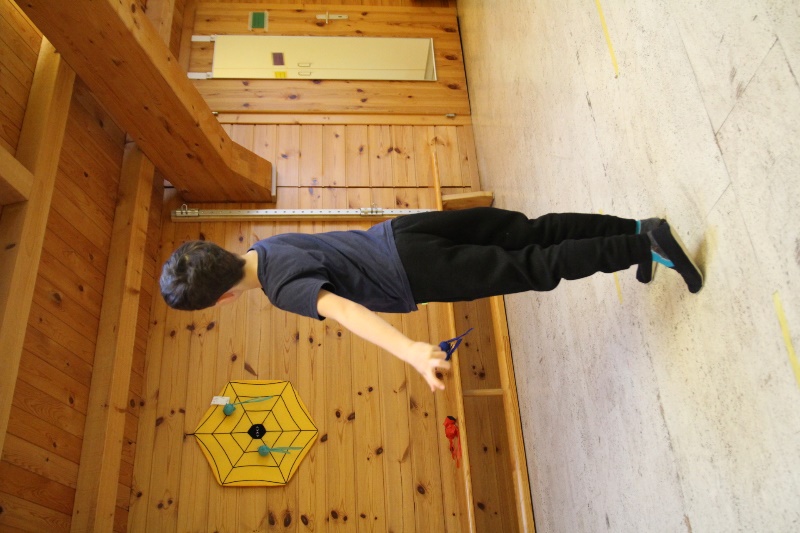 La terapia psicomotoria nel Canton GrigioniLa terapia psicomotoria è un provvedimeto pedagogico-terapeutico ancorato nella Legge Scolastica e si rivolge ai bambini in età di Scuola dell’infazia e Scuola elementare.Il Servizio Ortopedagogico dei Grigioni (SOP) offre la TPM su mandato dei Consigli scolastici ed è quindi gratuita per i genitori/detentori dell’autorità parentale.SettingIl sostegno dei bambini avviene di regola con una frequenza di una seduta, in casi particolari 2 sedute settimanali per una durata di 1-2 anni.In caso di necessità la TPM può essere prolungata.I bambini vengono seguiti e sostenuti in piccolo gruppo (2-3 bambini) o individualmente. La TPM ha luogo in locali di terapia adatti e spaziosi forniti di materiali terapeutici specifici nelle sedi regionali o periferiche del SOP.A chi si rivolge la TPMBambini con:difficoltà nel movimento (motricità grossa e fine)tensione corporea inadeguata (eccessiva/debole/tensioni)debole percezione corporea, relazione deficitaria col proprio corpodifficoltà nel dosare la forza in modo adeguatodifficoltà nell’adattarsi al materialedifficoltà nell’utilizzo di utensili (matita, forbici colla, ecc.)difficoltà grafo-motorie (sequenze di lettere, segni grafici, postura corporea)difficoltà di orientamento spazialedifficolt di gestione delle emozionidebole autostima/fiducia nelle proprie capacitàdifficoltà nella gestione di richieste e compitidebole autonomia nei processi/risoluzione di problemidifficoltà di attenzione e concentrazioneproblemi nell’entrare in contatto con gli altridifficoltà comportamentalidifficoltà evolutiveAmbiti evolutiviLa TPM si orienta sui punti di forza e sulle risorse del bambino/della bambina e lo/a sostiene nel percepire meglio il proprio corpo.Nello specifico vengono sostenuti i seguenti ambiti:le abilità motorieil piacere nel movimentoil piacere di accogliere le novitàil piacere d fare in modo creativo e di esprimersiil piacere di impararela fiduciain sé stessi e negli altrile competenze socialil’equilibrio tra sfera corporea e sfera emotivala capacità di accettarsila capacità di regolare il proprio comportamentola capacità di gestire in modo adeguato le richiestel’autonomia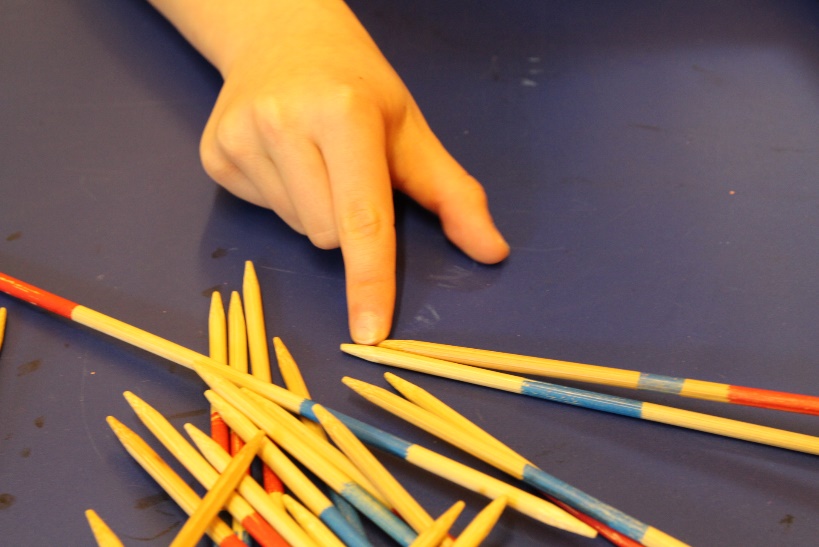 Segnalazione e proceduraLa segnalazione avviene tramite i genitori/rappresentanti legali, docenti, specialisti e medici presso la sede centrale del servizio a Coira o nelle sedi regionali.Per procedere ad una segnalazione è necessario il consenso da parte dei genitori/rappresentanti legali.il formulario di segnalazione e di osservazione si possono trovare sul sito  www.hpd-gr.chIl segretariato del SOP o il/la terapista responsabile informa la Direzione scolastica.La Direzione scolastica è responsabile dell’offerta scolastica. Per motivi pedagogici la Direzione scolastica può rimandare una valutazione/terapia (ad es. in favore di altre terapie o sostegno). In queso caso la Direzione scolastica informa la responsabiledel settore TPM o la terapista responsabile (nelle sedi regionali).La valutazione viene svolta dalla psicomotricista coinvolgendo i docenti e i genitori/rappresentanti legali.Incontro di restituzione die risultati della valutazione con i genitori/rappr. legali.Qualora la valutazione dovesse mostrare che non è presente un bisogno di terapia possono essere consigliati altri serviziStesura di un rapporto di valutazione/terapia al Consiglio scolastico competente Inizio della terapia dopo aver ricevuto la decisione di finanziamento/il mandato da parte del Consiglio scolasticoRiunioni di sintesi regolari durante il percorso terapeutico con i genitori/rappr. legali e altri specialistiIn caso di necessità, richiesta di prolungamento o chiusura anticipata della misura (dopo una rivalutazione ed una riunione di sintesi con tutte le persone coinvolte).Alla fine della misura stesura di un rapporto di chiusura con ev. proposte sul proseguimento.____________________________________________________________________________________________________________Geschäftsstelle HPD, Aquasanastrasse 12, 7000 ChurTel. 081 257 02 80, Fax 081 257 02 81E-mail: info@hpd-gr.ch  /  www.hpd-gr.ch_____________________________________________________________________________________________________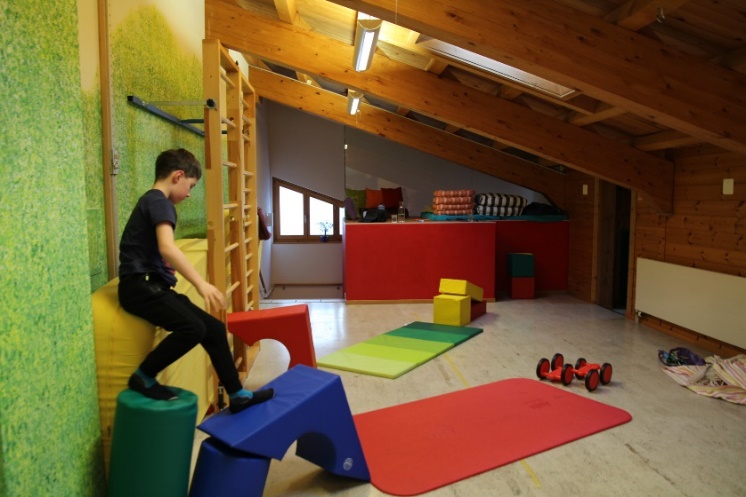 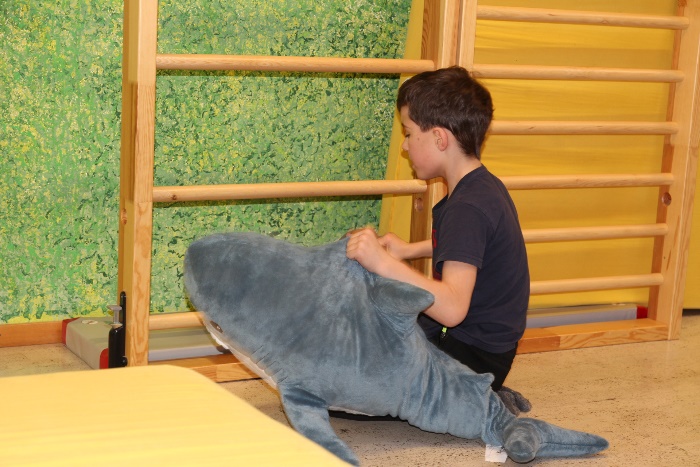 